The Evaluation of Sligo Youthreach centres’ Special Educational Needs Initiative (SENI) took place remotely via Mirco Soft Teams, on 24th November 2021The following persons were present Centre Coordinator: Ultan MullivhillCentre Psychotherapist: Phill Corcoran (counsellor and mentor support & supervision), Cathy Powell, A.E.O. MSLETB, Adult Education OfficerThe majority of the staff team, mentors and non mentorsThe session was facilitated by Quality Framework, Facilitator, Theresa McLoughlin, The facilitator welcomed participants and outlined the rationale for the remote SENI evaluation. There was a general discussion by the staff around good practice and the SENI initiative in Sligo Youthreach.  The morning session continued with feedback from various stakeholders involved with the SENI process at various levels, includingManagement Evaluation, Cathy Powel A.E.O. Education Officer, Leitrim Sligo Mayo Education Training Board.The centre support practitioner, Phil Corcoran Accredited Psychotherapist MIAHIP, offering counselling and support services to the students, mentors, and staff.The Learner experience was reported to the evaluation team.The four members of the centre staff team are mentors and their experience of Mentoring in a SENI process was explored The mentors discussed and record their experience of mentoring and the impact of SENI on the centre, via a Strength, Challenges, Opportunities and Threats (SCOT) analysis exercise.  A number of actions were created from the mentor’s feedback and are recorded in the SENI Action Plan 2021.Staff members, who are not mentors, had an opportunity to explore the impact of mentoring on the learners, the centre and their working in a SENI Centre.The day continued with a review of key areas of the implementation of the SENI programme, using Quality Standard number 17 of the Quality Framework.    The evidence for what was working well in the centre was outlined.   A number of areas for improvement were identified and actions to address gaps in the service was agreed, while various members of the staff team agreed to take responsibilities for carrying out the agreed actions, within a given time frame.  This process resulted in a detailed action plan of how the SENI would be carried out in the centre, going forward. The following reports, evaluation process and agreed actions are included in this reportConsultation questionnaire for ETB management – Cathy PowellConsultation questionnaire for staff support practitioner - Phill CorcoranStudents Consultation Questionnaires complied by the mentee.Mentor’s experiences  - Non mentors and mentor exploration of SENI via a S.C.O.T. AnalysisAreas for Action – Q.S 17 Evaluation process.Time line of ActionsConsultation feedback from ETB ManagementETB:	MSLETB		Name of respondent:	Cathy PowellRole within the ETB:   	Adult Education OfficerPlease answer the questions below along with any observations or comments that you would like to make. Are you aware of the requirements of the Department in relation to the implementation of the SEN Initiative in this centre (e.g. guidelines, reporting templates, expected actions on the part of the centre, staff training and support elements)? Yes, I am aware of the requirements and fully welcome/support that the actions are planned with the aim of listening to the learner’s voice, implemented, reported, and evaluated.  Is the ETB satisfied that the funding received by the centre to address the Special Educational Needs of its learners is being well used?YES- to such an extent that the other 4 centres in MSLETB would need similar SENI funding to introduce these invaluable interventions.Is the centre carrying out its administrative and financial management duties in relation to the SEN Initiative to the standards required by the ETB and DES auditors? YESWhat are the main outcomes of the SEN Initiative in the centre in your opinion?It allows the centre to follow up and supplement the existing holistic approach to learner needs. It allows for formal and informal approaches to be used depending on the learner such as Counselling. A lot of learners need ongoing support from the centre counsellor around mental health issues, family issues, money management issues, court appearances and stress.This is especially true during the pandemic. Learners need to recalibrate. Learners need more ongoing support and encouragement especially their age cohort. They need immediate support after they were prevented from attending the centre physically. Even though they are technologically savvy, the physical presence of the centre provided security. SENI allows flexibility depending on the needs of the learner and those interventions can be put in place in cooperation with other agencies/specialised services.  Is the ETB satisfied with the overall impact of the SEN Initiative?  Are there changes you would like to see introduced? YES, as a newcomer to managing Youthreach centres- I am very impressed with the impact. However, I would recommend this model is rolled out to the other four centres. Each centre has differing needs and profiles.On reflection, I will meet with the coordinator and staff and listen to their ideas. They know their learners. Have you any other observations or suggestions? SENI reports/evaluations from other centresEvaluation By Staff Support Person.My name is Phill and I supervise the Mentoring role in Youthreach Sligo( Degree in Counselling / Psychotherapy MIAHIP )Mentoring is an essential ingredient for the young learners on our Youthreach Programme This takes place every two weeks except during Covid 19 where it was impossible due to lockdown and other restrictions.My first meeting with the mentors I contracted with them on the confidential limits of their work and child protection. I meet the three mentors monthly for group supervision this gives them the opportunity to reflect on their work, explore and clarify any issues that may have appeared during the month. Each mentor has that safe space to work through whatever complications the mentees has brought to them during that time.We explore techniques, give guidance if a mentor felt out of depth, managing  boundaries and as a mark of good practice support with any ethical problems as and if presented.Our mentees benefit from the regular support their mentors in the most effective way given a safe space in which to reflect while acting as a sounding board and being open to new ideas.Evaluation of SEN InitiativeConsultation questionnaire for learner and/or staff support practitioners  SENI centre name:		Sligo YouthreachName of respondent:	            Phill CorcoranProfessional qualifications: Degree Counselling/Psychotherapy. MIAHIPRole within the centre:	Counsellor and Mentor support and SupervisionPlease answer the questions below along with any observations or comments that you would like to make. Are you aware of the main features of the SEN Initiative, i.e. what is expected to be happening in this centre as a result of the centre being a SENI centre (e.g. the use of Webwheel mentoring, the development of Individual Action Plans, the interagency liaison, the focus on staff training and on staff support and supervision)? I am aware of the main feature of the SEN Initiative in our centre. The implementation of the Web Wheel is very relevant to our learners. It is used as a tool at mentoring; with its sixteen sections it gives the learner the opportunity to reflect on themselves under each section this encourages them to identify goals for themselves. It also helps the learners with their personal and social development, it relates to their lives outside of the centre. In your view, how well are the needs of the learners in the centre being met? I feel the learner’s needs are met in every way possible. Ultan my coordinator suggests on the arrival of a learner to the centre that during the first few days of induction he/she would meet with me. I explain my role in the centre and assure them of as much support as possible while offering them of a safe space to discuss any issue that might be causing them a concern.  I discuss (1) confidentiality (2)  explain the issues around child protection in order that they are familiar with them  (3)  self-harm and harm to others is also discussed. By the time they are familiar with the Web Wheel, their key worker and have a match for the Web Wheel mentoring in place most if not all of their needs hopefully should be met in my view. Should it be needed I would refer to outside agencies such as Addiction Agency, Mental Health Organisation and GP or HSE.What do you see as being the main outcomes of the SEN Initiative in the centre?The implementation of the Web Wheel helps the learner improve their development of life skills also basic skills and motivate them towards their future. From the Web Wheel they can recognise problems in their personal life that they may wish to address by degrees. By the learners ability to view the Web Wheel fortnightly they can explore his/her progress and develop many aspects of their lives.Are the staff sufficiently well supported to implement the SEN Initiative in your view?  Have you any concerns about their capacity to do it or about the demands that are being put on them?In my view the staff are well supported to implement the SEN Initiative. Supervision is provided every Tuesday at the start of the weekly staff meeting. Any relevant, reliable information or issue that might be pressing in relation to the learners or the staff is attended to at this stage. This would also include behaviours of learners that may need exploring and some attention given. Face-to-face counselling is available on request.  Mentoring supervision takes place once per month.  There is a debriefing slot daily. Staff training is in place from time to time.5.  What do you think of the overall impact of the SEN Initiative?  Are there changes      you would like to see introduced? The overall impact of the SEN Initiative has been positive and a huge benefit to our centre. For now I cannot recognise any changes that could be needed.Have you any other observations or suggestions?As a result of the SEN Initiative in the centre our learners have much more valuable benefit’s available to them. Without it there would be a noticeable difference in my view.Evaluation of SEN InitiativeConsultation questionnaire for MentorsPlease answer the questions below along with any observations or comments that you would like to make.Are you familiar with the main features of the SEN Initiative, i.e. what is expected to be happening in this centre as a result of the centre being a SENI centre (e.g. the use of WebWheel mentoring, the development of Individual Action Plans, the interagency liaison, the focus on staff training and on staff support and supervision)?Yes, I have set up a shared Notebook with Mary Gordon’s Initial WebWheel Presentation, WebWheel Model and Individual Action Plan with my mentees. I introduce mentoring using the presentation and introduce the WebWheel and Action plan on the first day. I have a query around GDPR and holding their data as according to Mary Gordon’s original documentation, she states this is their Individual Action Plan and their views and am wondering where it sits in relation to GDPR and data retention. In your view, how well are the needs of the learners in the centre being met?Mentoring was very difficult last year due to available space in the building. I was allocated 1 hour for mentoring per week and timetabled for a ½ hour on Wednesday mornings but had no room available at that time. All rooms were in use out from the staff room / library but often staff needed to use the photocopier. I used my lunch time on Wednesdays to facilitate mentoring but often did not catch all mentees due to staggered breaks or absenteeism. Some of the learners on my list (reliable attenders) were on tea break when I was timetabled for mentoring on Mondays, so I used my lunch break for mentoring on Mondays also. I suggested last year that more time be allocated to mentoring as some learners were staying longer than ½ hour. I suggested using Ultan’s office on a Thursday morning for mentoring from September 2021 as this room is available in the mornings if I am not needed for cover.What do you see as being the main outcomes of the SEN Initiative in the centre?
Better engagement and attendance, a safe space to talk if they were experiencing problems in life or in the centre, problems may not have been to do with staff or other learners but may have been to do with mental health issues that accrued over lockdown.  Many enjoyed having a chat during mentoring about life and how they were coping with the COVID 19 situation, some wanted to talk to someone other than family members.  Many were relieved to be back in centre to meet friends, staff and getting out of house.  Mentoring gave learners a chance to plan what they were going to do after Youthreach. Many of my mentees attended the centre regularly and often asked if I had time for a chat, which I facilitated at lunchtimes if I had not place at the allocated mentoring time. Some mentees asked for help around career planning or applying for SUSI grants. Poor attenders did not make any effort to engage in mentoring – I emailed them to check in but got no response.Do you feel sufficiently supported to implement the SEN Initiative? (Supervision- Practitioner support etc) Phill is of great support to learners in the centre.  We need to pencil in time to meet and allocate learners to mentors and timetable staff support to get mentoring up and running this year. Have you any other observations or suggestions?Some learners have low self-esteem and confidence, and this is a barrier to success, might I suggest mentors do training on confidence building. Timetable mentoring at a time there is a dedicated room available, not the staffroom or library to be fair on mentors, staff or learners.The use of a dedicated room is very helpful for mentoring since returning in September 2021 and learners are more willing to engage in the process in a private uninterrupted space.SCOT Analysis: exploring the experience of Staff and mentorMentee Evaluation;Self Educational Needs Initiative (SENI)     INTERNAL CENTRE EVALUATION  Students Consultation Questionnaire You are being asked to review your experience of the mentoring programme in the centre.  Can you please read the following statements and tick if it is True,	 False,      or 	Not Sure ICE CITERIA FOR EVALUATING THE SEN INITIATIVE IN SENI CENTRESAREAS FOR ACTIONS:17.1      Evaluation of the SEN Initiative             17.4     Staff training, support and supervision are provided for all mentors  17.2      WebWheel mentoring                              17.5     The operation of the SEN Initiative is well coordinated across the centre17.3      Individual action plans (IAPs)                                                          Mayo Sligo Leitrim Education Training BoardSpecial Education Needs Initiative Evaluation Report                                 24th November 2021Facilitator: Theresa McLoughlin.  Theresa.mcloughlin@gmail.com 086  8181144Sligo SENI Evaluation Report November 2021SENI centre name:    Youthreach SligoName: Ann GallagherProfessional qualifications: Certificate in Technology Enhanced LearningPGDE Education Studies (TCD)Diploma in ComputingRole within the centre:Part Time Resource Person, MentorNon mentor’s experience:  Non mentor’s experience:  How does mentoring impact on your role as a teacher and on the learners in the centreHow does mentoring impact on your role as a teacher and on the learners in the centreStrengthsChallengesMajority staff take part in informal mentoring.Majority of staff have completed mentoring trainingCulture of activity listening Awareness of opportunities available.Awareness of the moment.Funding for additional trainingExperienced of mentoringExperienced staffNot having the inside track on what’s happening with a young person.- need to know bases.Timetabling- OpportunitiesThreatsTo sharing of informationAbility to capture the momentInformation sharingBuilding relationship- and bonding  trustEvery encounter countsThreat to the SEN budget.Sharing information-Mentors Experience : Mentors Experience : As a mentor, explore good practice and the challenges of mentoring for the mentor and mentee.As a mentor, explore good practice and the challenges of mentoring for the mentor and mentee.StrengthsChallengesExperience in dealing with other mentees-Referral system in place - Ultan and PhillReferrals to DLP ad DDLP child safeguardingRoom spaceAttendanceEngagementMentee mentor fitChanneling – mentee needing support outside of mentoring timeMentoring fit-OpportunitiesThreatsMentee could pick their mentorTimetabling mentoringTimetable supervision with Phil- mentors- supervision Available as group and or individualBonding supportRefresher training – child protection- venerable adults./ mentoringCould hear venerable informationFinding available space/ or mentee attendanceActions Created from SCOT analysis 2021- Non Mentor FeedbackActions Created from SCOT analysis 2021- Non Mentor FeedbackActions Created from SCOT analysis 2021- Non Mentor FeedbackActions Created from SCOT analysis 2021- Non Mentor FeedbackAreaActionBy whomWhenAllocation match of  mentor and menteeInduction full day process.During the Learner’s first ‘Monthly Review’,  new learners will be introduced to the centre’s mentoring programme, system  and will be assigned a mentorPhil & MentorsOngoing/ monthlyActions Created from SCOT analysis 2021- Mentor FeedbackActions Created from SCOT analysis 2021- Mentor FeedbackActions Created from SCOT analysis 2021- Mentor FeedbackActions Created from SCOT analysis 2021- Mentor FeedbackMentor Feed backActionBy whomWhenTrainingRefresher training for mentorsMentors, Phil and Ultan19th Jan 2022TrainingMentors & Phil discuss what specific training is requiredMentors, Phil and UltanDec 2021Specific training for all staffChild protection trainingVulnerable adult training.Phil and Ultan2022Sharing relevant informationIncluded ‘Mentoring/SEN’ on the agenda of the weekly staff meetings-Ultan, Phill & Mentors Ongoing/ monthlyComment                                                                                                                               TRUEFALSE                                         NOT SUREI want to achieve certification88.8%11.2%I am able  to cope with difficult situations66.6%11.2%22.2%I work with my mentor on an Individual Action Plan55.6%44.4%My mentor understands if I am not in the mood for talking66.6%33.4%I have increased self esteem44.4%22.2%33.4%I am not afraid to ask for help88.8%11.2%I feel that my mentor listens to me66.6%33.4%Mentoring gives me new ways of looking at my problems44.4%11.2%44.4%I can see positive changes in me since I started the mentoring programme44.4%11.2%44.4%I believe the way my mentor and I work together helps me deal with practical difficulties in my life44.4%11.2%44.4%I am gaining from my experiences in mentoring44.4%55.6%My mentor helps me link with supports outside the centre66.6%33.4%My mentor helps me look at different work options77.6%22.2%I can’t see much change in myself since I started mentoring22.2%22.2%55.6%I am happy with my experience of mentoring66.6%33.4%The mentoring process has helped me plan for my future career44.4%11.2%44.4%I have a better understanding of my difficulties66.6%33.4%The web wheel shows me how one part of my life can have an effect on another part of my life44.4%55.6%I know that there are supports available to me88.8%11.2%I feel my mentor advocates for me when I need it55.6%44.4%I feel I am making progress100%I am able to accept help when I need it77.6%11.2%11.2%I am becoming more aware of myself88.8%11.2%I am better able to cope with my problems77.6%22.4%I can plan my progress with my mentor77.6%11.2%11.2%I am better able to accept criticism77.6%11.2%11.2%I am disappointed with my experience of mentoring11.2%38.8%50%I am more ambitious66.6%33.4%17. Evaluation of the SEN Initiative in SENI centres 202117.1     The operation of the SEN Initiative follows the guidelines faithfully and the centre’s SEN policy is well coordinated across the centre17. Evaluation of the SEN Initiative in SENI centres 202117.1     The operation of the SEN Initiative follows the guidelines faithfully and the centre’s SEN policy is well coordinated across the centre17. Evaluation of the SEN Initiative in SENI centres 202117.1     The operation of the SEN Initiative follows the guidelines faithfully and the centre’s SEN policy is well coordinated across the centreEvidence Area for ImprovementActionBy Whom When(a)The operation of the SEN Initiative is evaluated every year by the full staff teamThe operation of the SEN Initiative is evaluated every year by the full staff teamEvaluation dates recorded in centre diary/ calendar.Report available- sent to MSLETB & SENI National Coordinator.- Gerry Griffin Records of improvements recorded.(b)Learners are facilitated to evaluate their experience of the SEN Initiative and their progress in the centre over the past yearLearners are facilitated to evaluate their experience of the SEN Initiative and their progress in the centre over the past yearLearner’s SENI evaluations are recorded in the Centre Annual SENI Report.Carryout by mentor and mentee.(c)The ETB contributes to the annual evaluationThe ETB contributes to the annual evaluationMSLETB Management review is included in the Centre Annual SENI Report.(d)Other stakeholders and service providers are consulted as part of the evaluation e.g. parents, support practitioners Other stakeholders and service providers are consulted as part of the evaluation e.g. parents, support practitioners Relevant stakeholder and service providers are consulted as relevantSupport practitioner evaluations are included in the Centre SENI Report(e)The case supervision and staff support service is evaluated by the mentoring staff and changed if viewed as unsatisfactoryThe case supervision and staff support service is evaluated by the mentoring staff and changed if viewed as unsatisfactoryStaff supervision and supports is annually reviewed and changes have been made as a resultSupervision is availableTimetable group supervision for mentorsInclude an individual supervision option, if requiredMentors & PhillJan 2022(f)The annual SENI report is drawn up by the coordinator and okayed by the ETB before being submitted on time to the SENI National CoordinatorThe annual SENI report is drawn up by the coordinator and okayed by the ETB before being submitted on time to the SENI National CoordinatorThe annual SENI Report is sent to the MSLETB & SENI National Coordinator for approval.Email the Sligo SENI report to:Gerry Griffin N.Y.C.Cathy Powell MSLETB AEOUltanDec 202117.2    The WebWheel mentoring model is fully implemented for all Learners in the centre17.2    The WebWheel mentoring model is fully implemented for all Learners in the centre17.2    The WebWheel mentoring model is fully implemented for all Learners in the centreEvidenceArea for ImprovementActionWho When(a)(a)New Learners are introduced to WebWheel mentoring at an induction meeting.The Web wheel mentoring is part of centre induction programme.- Mentors contribute to the centre’s Induction Programme.The rational of Web Wheel mentoring is discussed ongoing between mentor and mentee.Online version of  WebwheelRefresh the mentoring information & aspect of the centre’s introduction Programme.MentorsJan 2022(b)(b)All Learners are assigned a mentor within two months of starting in the centre.Mentor mentee listAnnual SENI ReportEnsure that new mentees are on the agenda of Phill’s meetings. Sinead to link in mentees with Phill PhillSineadOn goingOn going(c)(c)There is a clear procedure for reviewing and changing pairings if they are not working out for either the Learner or the mentorIn-formal changing of mentoring pairing.Staff and Learner led(d)(d)Staff conduct the mentoring sessions according to the WebWheel model Web Wheel sheetsMentoring folders(e)(e)Every Learner has a mentoring session at least once a fortnight Window of two weeks mentoring sessions.Include on the agenda of the Jan 2021                     Mentor Planning meetingLength of mentoring sessions Frequency of meetingsMentors:  Karl, Judith, Sinead Ann & PhillJan 2022(f)(f)A mentoring session is timetabled to last at least 20 minutes if every week and 30 minutes if once a fortnightWindow of two weeks mentoring sessions.Mentors to keep and update a mentee attendance record.Karl, Judith, Sinead AnnJan 2022(g)(g)Personal mentoring records are maintained by mentors as aides memoireMentoring folders.Mentor notes17.3  Individual action plans (IAPs) are developed during the mentoring sessions17.3  Individual action plans (IAPs) are developed during the mentoring sessions17.3  Individual action plans (IAPs) are developed during the mentoring sessionsEvidenceArea for ImprovementActionWho When(a)(a)An IAP is developed and documented with each Learner IAPs in  mentoring folderIAPs are shared with staff on a need to know. SEN sessions are COVID complicate around the webwheel modelInclude IAPs on the agenda of the Virtual planning meeting.Discussion with Phil – Sinead with Ultan Wednesday  Dec  2021Mentors:  Karl, Judith, Sinead Ann & Phill Jan 2022(b)(b)IAPs are drawn up during the mentoring sessions and are based entirely on the goals the Learners identify for themselves.  Learner directed/ ledWeb wheel-  COVID CompliantIAPs are in place pre LockdownInclude IAPs on the agenda of the Planning meeting. As aboveMentors:  Karl, Judith, Sinead Ann & Phill Jan 2022(c)(c)IAPs are distinguished from the other kinds of plans for Learners that staff may draw up relating to courses, accreditation and progression or to disciplinary issues   IAP based on Web       Wheel  modelCentre staff have a clear understanding of the Webwheel modelThe SEN plan is Separate from other centre plans(d)(d)IAPs identify the specific teaching and/or support interventions that will be provided to Learners by the centre and any actions the Learners will undertake themselves.Support interventionsReferrals to PhillSupport Agencies -out of centre.Career guidance- (e)(e)IAPs are shared and discussed at full staff meetings on the basis that all staff members share responsibility for their implementation.IAPs are shared and discussed with staff as appropriate.IAPs are discussed /shared, as appropriate, during weekly meetings(f)(f)The IAPs of some Learners identify services or agencies outside the centre that will be approached and/or worked with for the purposes of achieving additional supports for themIdentification of outside services and agencies  are included in learner’s Action Plan.List of support services available from PhilSupport Service on file.17.4   Staff training, support and supervision are provided to all mentors17.4   Staff training, support and supervision are provided to all mentors17.4   Staff training, support and supervision are provided to all mentorsEvidenceArea for ImprovementActionWho When(a)(a)All staff members receive formal induction in relation to the SEN Initiative.Advanced SEN training  with Sue Dunn 2016SEN introduction training 2017(b)(b)All mentors have done the introductory mentoring training in the WebWheel modelAttendance training  records in place2016 & 2017 trainingReaction:                                     Organise Initial Introductory SEN training for Karl  Refresher training for existing MentorsTheresa Jan 2022(c)(c)All mentors have done at least one day of advanced mentoring training after six monthsStaff have completed additional SENI training- in mentoring skills.Sue Dunn 2016To ensure mentors complete the Advance SENI Training 6months after the initial Introductory Training – COVID pending.  Mentors, Phill & UltanOngoing(d)(d)Staff support is provided for mentors to help them manage their role and their experiences of mentoringPhil  1-1 sessionsMonthly supervision sessions. Individual sessions available (e)(e)Case supervision is provided to mentors to help them identify how they can best help the Learners they are mentoringSupervision records of attendance(f)(f)Mentors avail of both supervision and support services on a regular basis (and not less frequently than once a month)Supervision support available to all mentors on a regular basis. Mentor, Phill, Ultan discussion on around ‘Supervision Timetable’.Phill & UltanDec 2021(g)(g)Staff support and supervision is provided by a fully qualified psychotherapist or psychologist who is a member of an appropriate professional body Supervision is provided by a qualified psychotherapist, with recommended membership to an appropriate professional bodies.17.5    The operation of the SEN Initiative is well coordinated across the centre17.5    The operation of the SEN Initiative is well coordinated across the centre17.5    The operation of the SEN Initiative is well coordinated across the centreEvidenceArea for ImprovementActionWho When(a)(a)The budget for the SEN Initiative is spent in accordance with the guidelines Financial section is included in the annual SEN Report(b)(b)All staff – whether mentors or not – are clear about their role in the InitiativeAnnual SEN evaluation processThe majority of staff have completed initial & advance SEN training(c)(c)The whole staff team is involved in identifying possible teaching and support interventions to respond to Learners’ special educational needsThe whole staff team are involved in identifying teaching and learning supports.(d)(d)The centre is aware of all relevant local services and agencies, both statutory and non-statutory, and is familiar with their contact and referral arrangements  List of local services and agencies are in the office.Included in the annual SEN ReportPhill has links with various organisation(e)(e)Child protection issues are clarified and discussed on a regular basis with the full staff team and mentors have a clear procedure for dealing with any issues that might ariseChild Protection Policy has been email to all staff.Staff have ‘signed off’ that they have received the Child Protection document. DLP &DDLP information is displayed at the entrance of the building.All the centre Child Protection Documents are shared on the centre SharePoint.MSLETB Advisory Committee sign off, annually  on the Centre’s Child Protection Documents Records of signatures for 2021Time Line of SENI Actions 2021-2022Time Line of SENI Actions 2021-2022Time Line of SENI Actions 2021-2022Time Line of SENI Actions 2021-2022Ongoing actionsSpecific Action.Who tick when done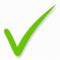 SCOT Analysis: non mentors:  Allocation match of  mentor and mentee                            Induction full day process.During the Learner’s first ‘Monthly Review’,  new learners will be introduced to the centre’s mentoring programme, system  and will be assigned a mentorPhil & MentorsSCOT Analysis: mentors: Sharing relevant information                          Included ‘Mentoring/SEN’ on the agenda of the weekly staff meetings-Ultan, Phill & Mentors 17.2 (b) Assignment of mentees and mentors.Ensure that new mentees are on the agenda of Phill’s meetings. Sinead to link in mentees with Phill PhillSineadQ.S.17.4 (c) Advanced SEN TrainingTo ensure mentors complete the Advance SENI Training 6months after the initial Introductory Training – COVID pending.  Mentors, Phill & UltanDecember 2021Specific Action.Who tick when doneSCOT Analysis: mentors Training                           Mentors & Phil discuss what specific training is requiredMentors, Phil and UltanQ.S.17.1 (f) SEN Report 2021-2022Email the Sligo SENI report to:Gerry Griffin N.Y.C.Cathy Powell MSLETB AEOUltanQ.S.17.4 (f) Supervision timetableMentor, Phill, Ultan discussion on around ‘Supervision Timetable’.Phill & UltanJanuary 2022Specific Action.Who tick when doneSCOT Analysis: mentors:  SEN Training                               Organise fresher SEN training for mentors      19th Jan 2022Mentors, Phil and UltanContact SENI FacilitatorContact a SENI facilitator to facilitate Sligo SENI Review UltanSCOT Analysis: mentors: Specific training for all staff                     Child protection trainingVulnerable adult training.Phil and UltanQ.S.17.1 (e) Case SupervisionTimetable group supervision for mentorsInclude an individual supervision option, if requiredMentors & PhillQ.S.17.2(b) Mentoring  Induction ProgrammeRefresh =mentoring information & aspect of the centre’s SEN introduction Programme.MentorsQ.S.17.2 (e) Frequency of mentoring sessionsInclude on the agenda of the Jan Mentor Planning meeting –Length of mentoring sessions Frequency of meetingsMentors:  Karl, Judith, Sinead Ann & PhillQ.S.17.2 (f) Mentoring timetabled sessionsMentors to keep and update a mentee attendance record.Karl, Judith, Sinead AnnQ.S.17.3 (a) IAPInclude IAPs on the agenda of the Virtual planning meeting.Discussion with Phil – Sinead with Ultan Wednesday  Dec  2021Mentors:  Karl, Judith, Sinead Ann & Phill Q.S.17.3 (b) IAPInclude IAPs on the agenda of the Planning meeting.                            As aboveMentors:  Karl, Judith, Sinead Ann & Phill Q.S.17.4 (b) Refresher SEN TrainingReaction:    Organise Refresher SEN  training:   19th Jan 2022Initial Introductory SEN training for Karl  Refresher training for existing MentorsUltan, Theresa and mentorsQ.S.17.4 (b)  Refresher SENI TrainingTheresa to contact Sligo SENI coordinator with regards to the centre SENI mentors training requirements. – Jan 2022Theresa